2023 RCH Paediatric Ophthalmology Seminar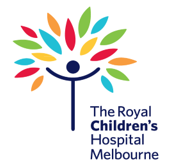 Registration FormSaturday 30th September & Sunday 1st October Two day virtual event targeted towards pre-RACE candidates. Unlimited registration numbers. Registration closes 3rd September.Saturday 14th OctoberFull day face-to-face event in the RCH eye clinic with paediatric patients.  Limited to twenty participants.  Registration closes when capacity reached. (Strict registration numbers for this event, so please register early to avoid disappointment)Please complete this registration form and return via the below email:                                        Email 	paediatric.seminar@rch.org.au  RCH will email confirmation of registration within one week of receiving the registration form. DELEGATE DETAILS Name:   	.....................................................................................................................................................................Address: …..................................................................................................................................................................	.....................................................................................................................................................................Phone:	...........................................................................     Fax:  .............................................................................Email:	……………………..………………………………….………………………………………………………………………………..……….…….…Registrar: Year 1     Year 2      Year 3     Year 4         	Fellow/Overseas trainee	Have you undertaken a Paediatric Ophthalmology rotation?           	Yes   	  	No      Have you attended the POS before? If so, when?	…………………….	Yes	  	No      When do you intend to sit the clinical examinations?	……………………. 	Please list any dietary requirements (Face to face attendees only) ………………………………………………………PAYMENT 	Registration fee: 	      $600 (incl. GST) Virtual event ONLY 				      $900 (incl. GST) Virtual AND Face-to-face event. Credit Card	Bankcard  	      Visa          Mastercard         Name on Card		...............................................................................................................…….Card Number		.......................................................................  Expiry Date ..........................   Amount 			$…………..………….Signature		........................................................................................................................